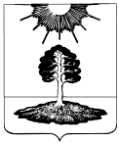 ДУМА закрытого административно-территориальногообразования Солнечный Тверской областиШЕСТОЙ СОЗЫВРЕШЕНИЕО проекте бюджета ЗАТО Солнечный Тверской области на 2022 год и плановый период 2023 и 2024 годовРассмотрев прогноз социально-экономического развития ЗАТО Солнечный, основные направления бюджетной и налоговой политики, основные характеристики бюджета ЗАТО Солнечный на 2022 год и плановый период 2023 и 2024 годов Дума ЗАТО СолнечныйРЕШИЛА:Принять в первом чтении проект бюджета ЗАТО Солнечный на 2022 год и плановый период 2023 и 2024 годов.Утвердить основные характеристики бюджета ЗАТО Солнечный Тверской области (далее – местный бюджет) на 2022 год:1) общий объем доходов местного бюджета в сумме 130 335 715,0 руб.;2) общий объем расходов местного бюджета в сумме 130 335 715,0 руб.;3) дефицит равным нулю.Утвердить основные характеристики местного бюджета на 2023 и 2024 годы:1) общий объем доходов местного бюджета на 2023 год в сумме 111 872 250,0 руб. и на 2024 год в сумме 115 495 585,0 руб.;2) общий объем расходов местного бюджета на 2023 год в сумме 111 872 250,0 руб., в том числе условно утвержденные расходы в сумме 1 970 195,0 руб. и на 2024 год в сумме 115 495 585,0 руб., в том числе условно утвержденные расходы в сумме 4 157 365,0 руб.;3) дефицит (профицит) равным нулю.Утвердить объем межбюджетных трансфертов, получаемых из других бюджетов бюджетной системы Российской Федерации, в 2022 году в сумме 108 837 700,0 руб., в 2023 году в сумме 90 044 500,0 руб., в 2024 году в сумме 93 367 360,0 руб.Утвердить источники финансирования дефицита местного бюджета на 2022 и на плановый период 2023 и 2024 годов согласно приложению 1 к настоящему решению.Утвердить прогнозируемые доходы бюджета ЗАТО Солнечный по группам, подгруппам, статьям, подстатьям и элементам доходов классификации доходов бюджетов Российской Федерации на 2022 год, на плановый период 2023 и 2024 согласно приложению 2 и приложению 3 соответственно к настоящему решению.Установить верхний предел муниципального внутреннего долга ЗАТО Солнечный Тверской области на 1 января 2023 года равным нулю, в том числе верхний предел долга по муниципальным гарантиям в размере, равном нулю.Установить объем расходов на обслуживание муниципального внутреннего долга ЗАТО Солнечный Тверской области на 2022 год равном нулю.Установить верхний предел муниципального внутреннего долга ЗАТО Солнечный Тверской области на 1 января 2024 года равным нулю, в том числе верхний предел долга по муниципальным гарантиям в размере, равном нулю.Установить объем расходов на обслуживание муниципального внутреннего долга ЗАТО Солнечный Тверской области на 2023 год равном нулю.Установить верхний предел муниципального долга ЗАТО Солнечный Тверской области на 1 января 2025 года равным нулю, в том числе верхний предел долга по муниципальным гарантиям в размере, равном нулю.Установить объем расходов на обслуживание муниципального внутреннего долга ЗАТО Солнечный Тверской области на 2024 год равном нулю.Глава ЗАТО Солнечный                                                                  Е.А. Гаголина№